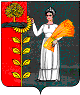                                                      ПОСТАНОВЛЕНИЕАДМИНИСТРАЦИИ СЕЛЬСКОГО ПОСЕЛЕНИЯ БОГОРОДИЦКИЙ СЕЛЬСОВЕТ ДОБРИНСКОГО МУНИЦИПАЛЬНОГО РАЙОНА ЛИПЕЦКОЙ ОБЛАСТИ  РОССИЙСКАЯ ФЕДЕРАЦИЯ        01.03.2021г.                       ж.д.ст. Плавица                         №32Об отмене Постановления администрации  сельского поселения Богородицкий  сельсовет  Добринского  муниципального района                            от 27.08.2018г.  №108   В связи представлением прокуратуры Добринского района Липецкой области №82-2021 от 24.02.2021 года  и  с приведением в соответствие действующему законодательству Российской Федерации нормативно-правовых актов  Богородицкого сельсовета Добринского  муниципального района Липецкой областиПОСТАНОВЛЯЕТ:Признать утратившим силу постановление администрации сельского поселения Богородицкий сельсовет №108  от 27.08.2018г. «Об утверждении Порядка осуществления полномочий по анализу осуществления главными администраторами бюджетных средств сельского поселения Богородицкий сельсовет  внутреннего финансового контроля и внутреннего финансового аудита»                                                                                                                                Настоящее постановление вступает в силу со дня его официального обнародования.Контроль за  исполнением настоящего постановления оставляю за собой.Глава сельского поселения Богородицкий сельсовет                                      А.И.Овчинников 